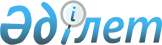 О внесении изменений в решение Шиелийского районного маслихата "О бюджете сельского округа Талаптан на 2022-2024 годы" от 30 декабря 2021 года № 18/13
					
			С истёкшим сроком
			
			
		
					Решение Шиелийского районного маслихата Кызылординской области от 13 декабря 2022 года № 32/10. Прекращено действие в связи с истечением срока
      Шиелийский районный маслихат РЕШИЛ:
      1. Внести в решение Шиелийского районного маслихата "О бюджете сельского округа Талаптан на 2022-2024 годы" от 30 декабря 2021 года № 18/13 следующие изменения:
      пункт 1 изложить в новой редакции:
      "1. Утвердить бюджет сельского округа Талаптан на 2022 - 2024 годы согласно приложениям 1, 2 и 3, в том числе на 2022 год в следующих объемах:
      1) доходы – 109 844,7 тысяч тенге, в том числе:
      налоговые поступления – 4 434,7 тысяч тенге;
      поступления трансфертов – 105 410 тысяч тенге;
      2) затраты – 112 319,2 тысяч тенге;
      3) чистое бюджетное кредитование - 0;
      бюджетные кредиты - 0;
      погашение бюджетных кредитов - 0;
      4) сальдо по операциям с финансовыми активами - 0;
      приобретение финансовых активов - 0;
      поступления от продажи финансовых активов государства - 0;
      5) дефицит (профицит) бюджета – - 2 474,5 тысяч тенге;
      6) финансирование дефицита (использование профицита) бюджета - 2 474,5 тысяч тенге;
      используемые остатки бюджетных средств – 2 474,5 тысяч тенге.".
      Приложение 1 к указанному решению изложить в новой редакции согласно приложению к настоящему решению.
      2. Настоящее решение вводятся в действие с 1 января 2022 года. Бюджет сельского округа Талаптан на 2022 год
					© 2012. РГП на ПХВ «Институт законодательства и правовой информации Республики Казахстан» Министерства юстиции Республики Казахстан
				
      Секретарь Шиелийкого районного маслихата 

Т. Жагыпбаров
Приложение к решению
Шиелийского районного маслихата
от 13 декабря 2022 года № 32/10Приложение 1 к решению
Шиелийского районного маслихата
от 30 декабря 2021 года № 18/13
Категория
Категория
Категория
Категория
Категория
Сумма, тысяч тенге
Класс 
Класс 
Класс 
Класс 
Сумма, тысяч тенге
Подкласс
Подкласс
Подкласс
Сумма, тысяч тенге
Наименование
Наименование
Сумма, тысяч тенге
1. Доходы
1. Доходы
109 844,7
1
Налоговые поступления
Налоговые поступления
4 434,7
01
Подоходный налог
Подоходный налог
310
2
Индивидуальный подоходный налог с доходов, не облагаемых у источника выплаты
Индивидуальный подоходный налог с доходов, не облагаемых у источника выплаты
310
04
Hалоги на собственность
Hалоги на собственность
4 124,7
1
Hалоги на имущество
Hалоги на имущество
322
4
Hалог на транспортные средства
Hалог на транспортные средства
3 802,7
4
Поступления трансфертов
Поступления трансфертов
105 410
02
Трансферты из вышестоящих органов государственного управления
Трансферты из вышестоящих органов государственного управления
105 410
3
Трансферты из районного (города областного значения) бюджета
Трансферты из районного (города областного значения) бюджета
105 410
Функциональные группы 
Функциональные группы 
Функциональные группы 
Функциональные группы 
Функциональные группы 
Сумма, тысяч тенге
Функциональные подгруппы
Функциональные подгруппы
Функциональные подгруппы
Функциональные подгруппы
Сумма, тысяч тенге
Администраторы бюджетных программ
Администраторы бюджетных программ
Администраторы бюджетных программ
Сумма, тысяч тенге
Бюджетные программы (подпрограммы)
Бюджетные программы (подпрограммы)
Сумма, тысяч тенге
Наименование
Сумма, тысяч тенге
2. Затраты
112 319,2
01
Государственные услуги общего характера
51 008
1
Представительные, исполнительные и другие органы, выполняющие общие функции государственного управления
51 008
124
Аппарат акима города районного значения, села, поселка, сельского округа
51 008
001
Услуги по обеспечению деятельности акима города районного значения,села, поселка, сельского округа
46 508
022
Капитальные расходы государственного органа
4 500
07
Жилищно-коммунальное хозяйство
13 772,4
3
Благоустройство населенных пунктов
13 772,4
124
Аппарат акима города районного значения, села, поселка, сельского округа
13 772,4
008
Освещение улиц населенных пунктов
1 855,7
011
Благоустройство и озеленение населенных пунктов
11 916,7
08
Культура, спорт, туризм и информационное пространство
22 400
1
Деятельность в области культуры
22 400
124
Аппарат акима города районного значения, села, поселка, сельского округа
22 400
006
Поддержка культурно-досуговой работы на местном уровне
22 400
12
Транспорт и коммуникации
25 137,3
124
Аппарат акима города районного значения, села, поселка, сельского округа
25 137,3
045
Капитальный и средний ремонт автомобильных дорог в городах районного значения, селах, поселках, сельских округах
25 137,3
15
Трансферты
1,5
1
Трансферты
1,5
124
Аппарат акима города районного значения, села, поселка, сельского округа
1,5
3.Чистое бюджетное кредитование
0
4. Сальдо по операциям с финансовыми активами
0
5. Дефицит (профицит) бюджета
-2 474,5
6. Финансирование дефицита (использование профицита) бюджета
2 474,5
8
Используемые остатки бюджетных средств
2 474,5
01
Остатки бюджетных средств
2 474,5
1
Свободные остатки бюджетных средств
2 474,5
001
Свободные остатки бюджетных средств
2 474,5